La correction des activités de mardi 7 avril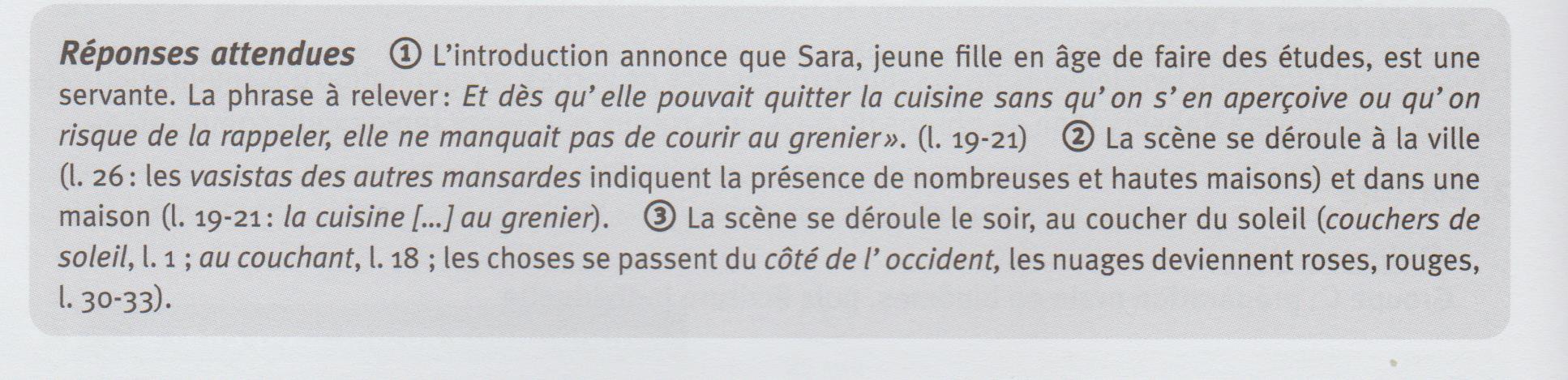 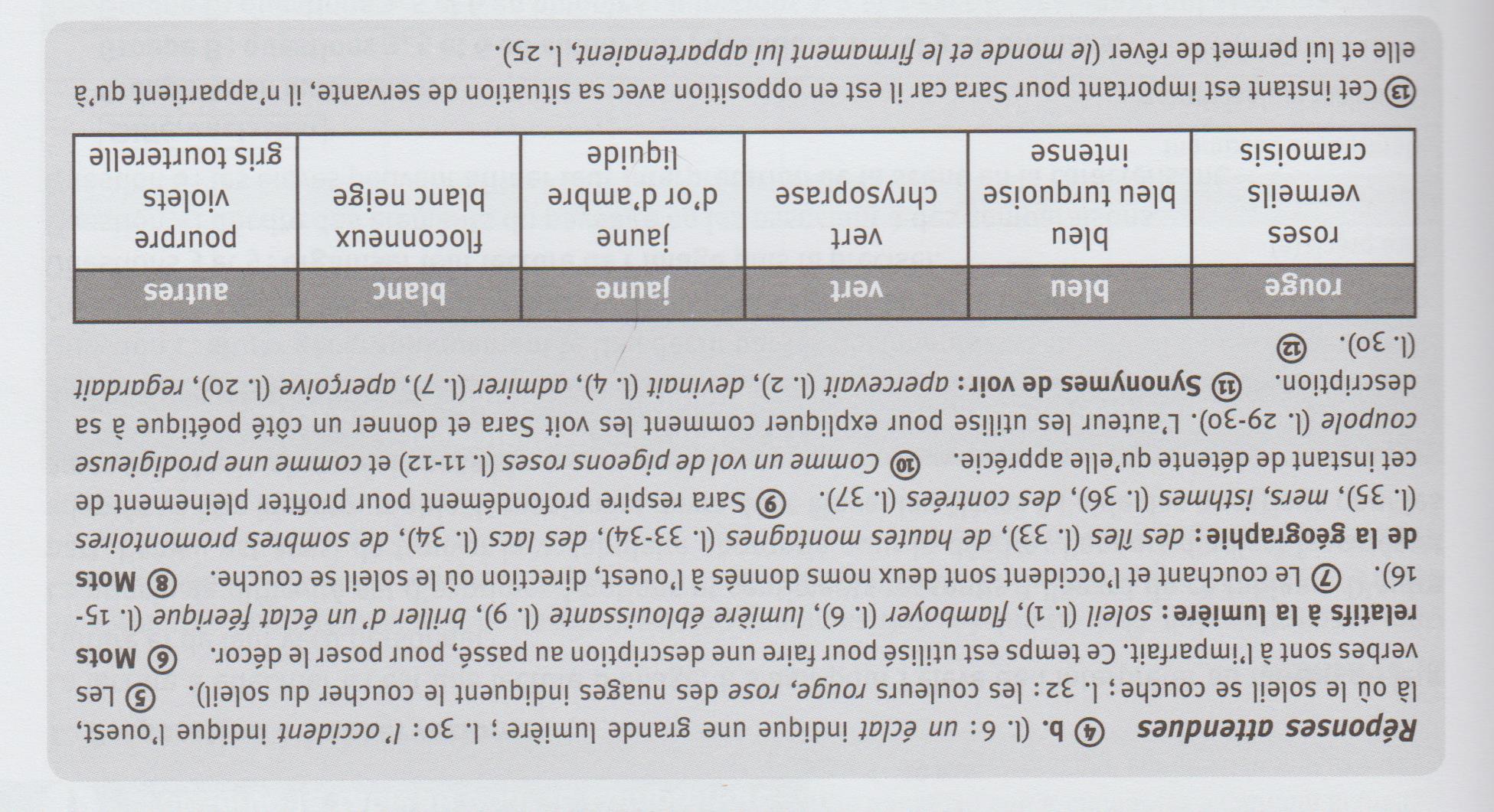 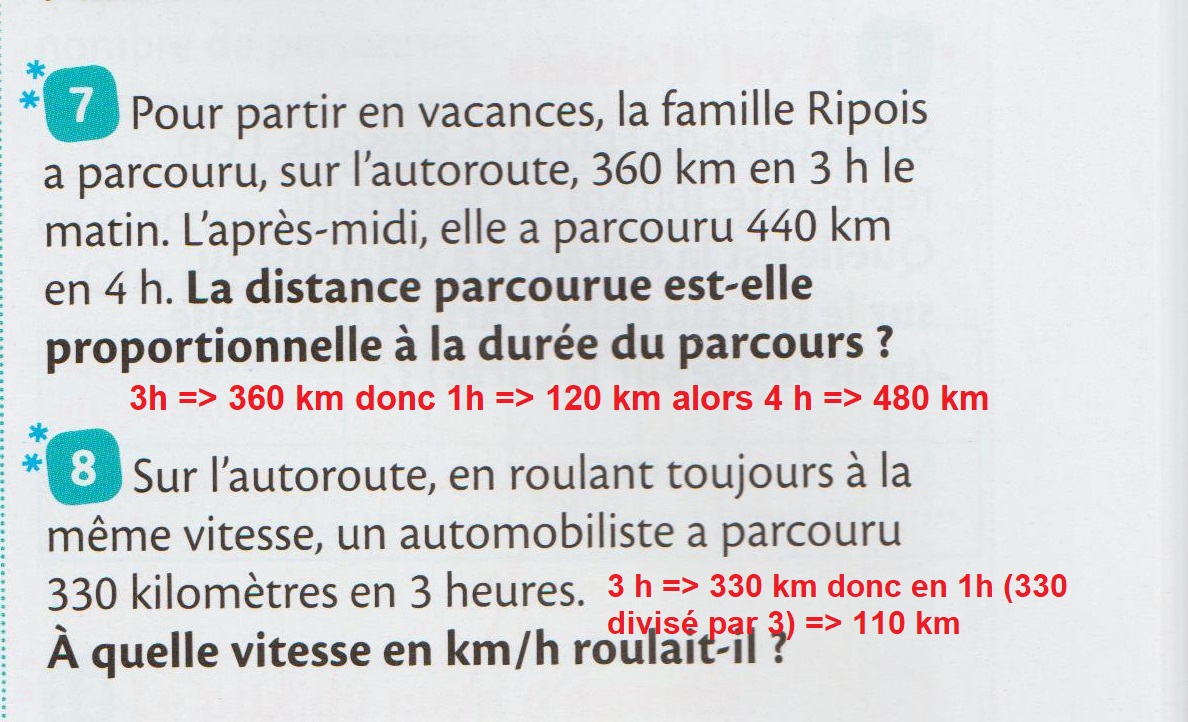 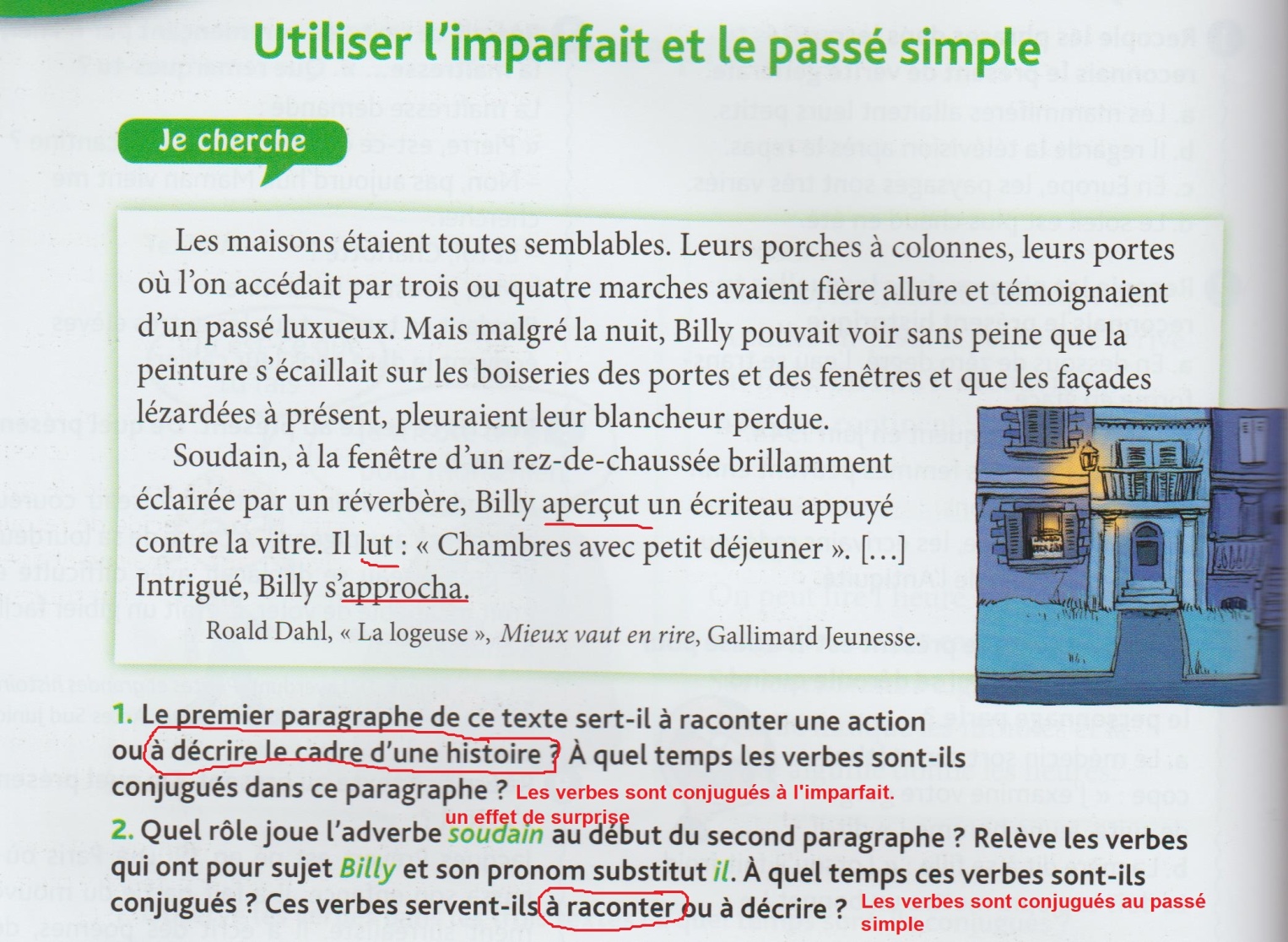 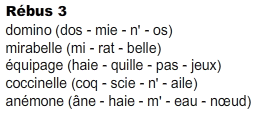 La production écrite : voir le programmeRésolution du problème 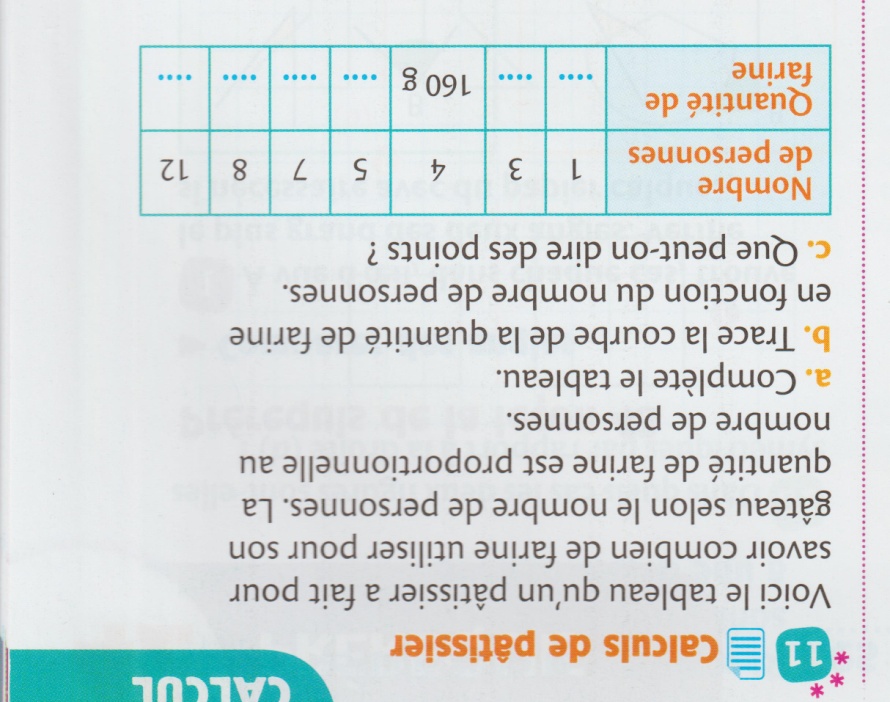 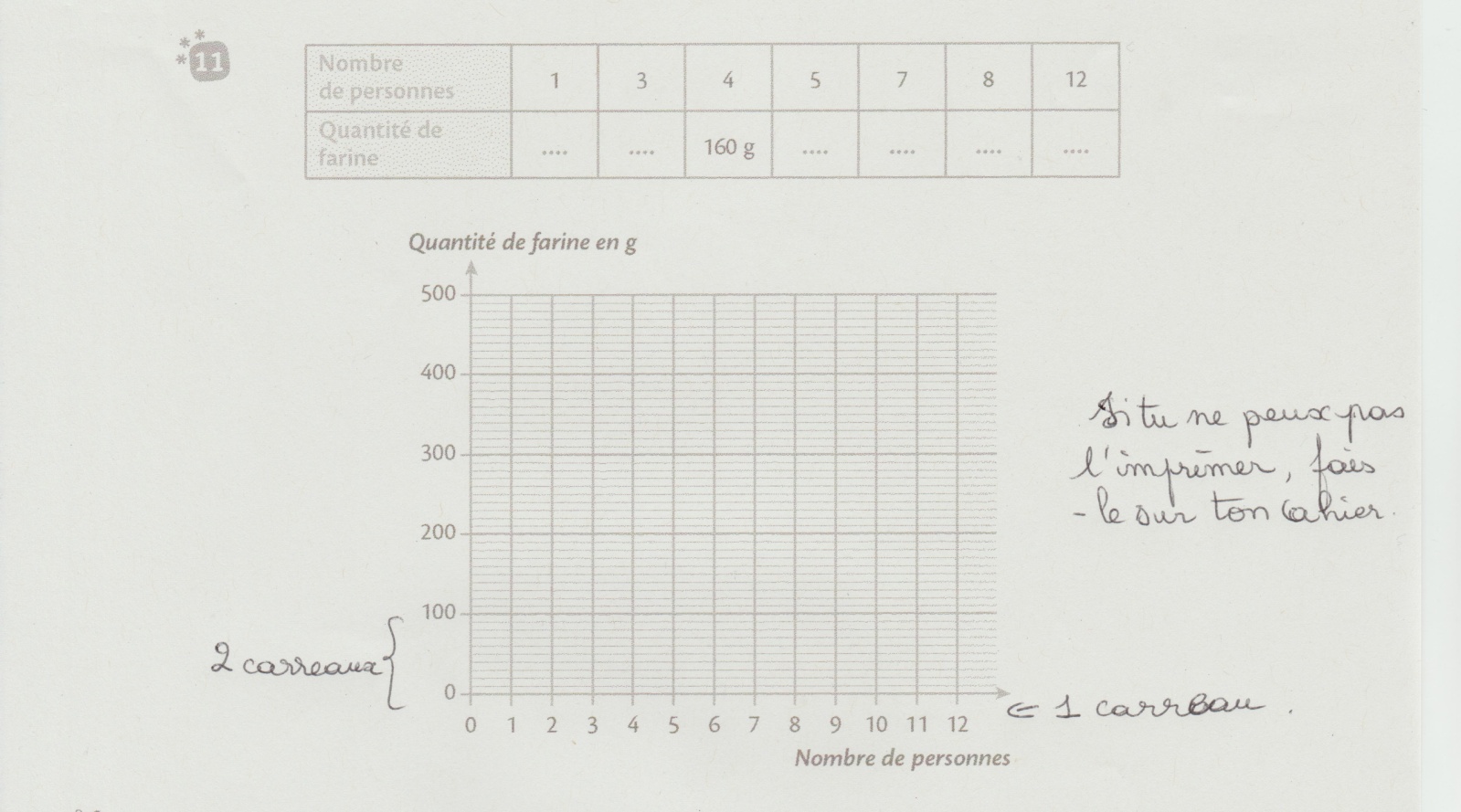 Géométrie : voir le programme +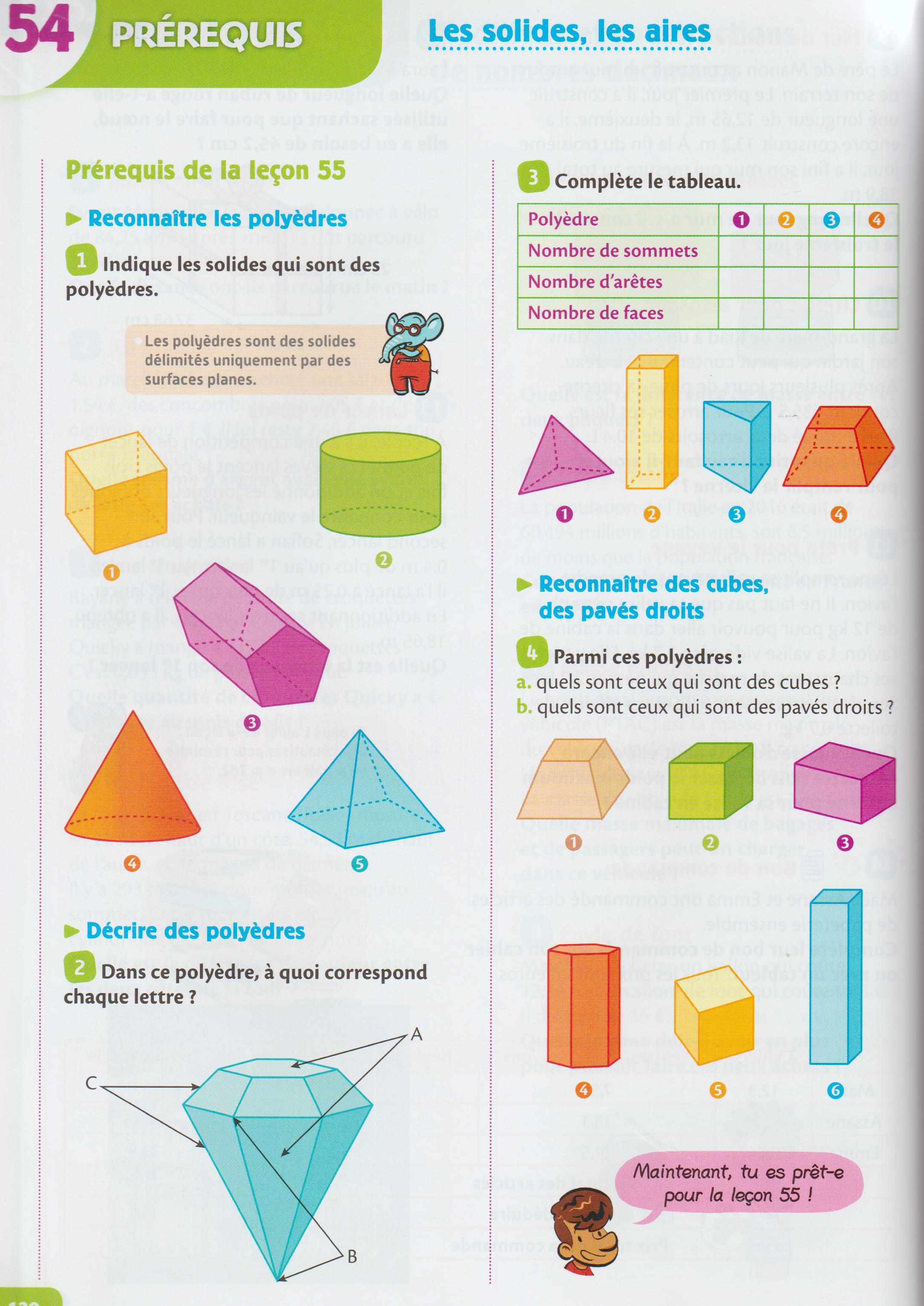 